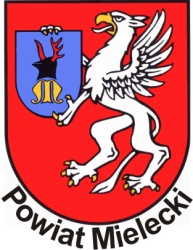 Starostwo Powiatowe w Mielcuul. Wyspiańskiego 6 39-300 Mielectel.: 17 78 00 400  fax: 17 78 00 530www.powiat-mielecki.pl; http://powiat-mielecki.bip.gov.pl/ e-mail: starostwo@powiat-mielecki.pl  Starostwo Powiatowe w Mielcuul. Wyspiańskiego 6 39-300 Mielectel.: 17 78 00 400  fax: 17 78 00 530www.powiat-mielecki.pl; http://powiat-mielecki.bip.gov.pl/ e-mail: starostwo@powiat-mielecki.pl  Nazwa WydziałuWydział KomunikacjiStarostwo Powiatowe w Mielcuul. Wyspiańskiego 6 39-300 Mielectel.: 17 78 00 400  fax: 17 78 00 530www.powiat-mielecki.pl; http://powiat-mielecki.bip.gov.pl/ e-mail: starostwo@powiat-mielecki.pl  Data aktualizacji2021-07-13KARTA USŁUGKARTA USŁUGKARTA USŁUGNazwa usługiWydanie zaświadczenia na wykonywanie krajowych niezarobkowych przewozów drogowych osób lub rzeczy na potrzeby własne/zmiana zaświadczenia/wydanie dodatkowych wypisówWydanie zaświadczenia na wykonywanie krajowych niezarobkowych przewozów drogowych osób lub rzeczy na potrzeby własne/zmiana zaświadczenia/wydanie dodatkowych wypisówCel usługiUzyskanie zaświadczenia na wykonywanie krajowych niezarobkowych przewozów drogowych osób lub rzeczy na potrzeby własne/zmiana zaświadczenia/wydanie dodatkowych wypisówUzyskanie zaświadczenia na wykonywanie krajowych niezarobkowych przewozów drogowych osób lub rzeczy na potrzeby własne/zmiana zaświadczenia/wydanie dodatkowych wypisówKogo dotyczyOsoby fizyczne, osoby prawne, Osoby fizyczne, osoby prawne, Miejsce składania dokumentówStarostwo Powiatowe w Mielcu Wydział Komunikacji, ul. Sękowskiego 2b, 39-300 Mielec; parter, stanowisko Nr 23 lub Kancelaria Ogólna Starostwa Powiatowego w Mielcu przy ul. Wyspiańskiego 6.Rejestracja telefoniczna 017 7800423poniedziałek w godz. 7:30 – 16:15wtorek – czwartek w godz. 7:30 – 15:15piątek w godz. 7:30 – 14:15Starostwo Powiatowe w Mielcu Wydział Komunikacji, ul. Sękowskiego 2b, 39-300 Mielec; parter, stanowisko Nr 23 lub Kancelaria Ogólna Starostwa Powiatowego w Mielcu przy ul. Wyspiańskiego 6.Rejestracja telefoniczna 017 7800423poniedziałek w godz. 7:30 – 16:15wtorek – czwartek w godz. 7:30 – 15:15piątek w godz. 7:30 – 14:15Miejsce załatwienia sprawyStarostwo Powiatowe w Mielcu Wydział Komunikacji, ul. Sękowskiego 2b, 39-300 Mielec; parter, stanowisko Nr 23, 17 78 00 423Starostwo Powiatowe w Mielcu Wydział Komunikacji, ul. Sękowskiego 2b, 39-300 Mielec; parter, stanowisko Nr 23, 17 78 00 423Sposób załatwienia sprawyWydanie zaświadczenia na wykonywanie krajowych niezarobkowych przewozów drogowych osób lub rzeczy na potrzeby własne/zmiana zaświadczenia/wydanie dodatkowych wypisówWydanie zaświadczenia na wykonywanie krajowych niezarobkowych przewozów drogowych osób lub rzeczy na potrzeby własne/zmiana zaświadczenia/wydanie dodatkowych wypisówWymagane dokumentyWniosek o wydanie zaświadczenia na wykonywanie krajowych niezarobkowych przewozów drogowych na potrzeby własne oraz załączniki:Zaświadczenie o niekaralności opatrzone datą nie wcześniejszą niż miesiąc przed złożeniem wniosku, potwierdzające, że odpowiednio przedsiębiorca osobiście wykonujący przewozy, zatrudnieni przez niego kierowcy oraz osoby niezatrudnione przez przedsiębiorcę, lecz wykonujący osobiście przewóz na jego rzecz, spełniają warunki, o których mowa w art. 5c ust. 1 pkt 4 lub w art. 6 ust. 1 pkt 2Wykaz pojazdów, zawierający: markę, typ, rodzaj/przeznaczenie, numer rejestracyjny, numer VIN, wskazanie rodzaju tytułu prawnego do dysponowania pojazdem;dowód uiszczenia opłaty za wydanie zaświadczenia na wykonywanie  krajowych niezarobkowych przewozów drogowych na potrzeby własne oraz wypisów z tego zaświadczenia;pełnomocnictwo, jeżeli strona działa przez pełnomocnikaINFORMACJE DODATKOWEObowiązek uzyskania zaświadczenia na wykonywanie krajowych niezarobkowych przewozów drogowych osób lub rzeczy na potrzeby własne, nie dotyczy przewozów drogowych wykonywanych:- w ramach powszechnych usług pocztowych;- przez podmioty niebędące przedsiębiorcami, z tym że w przypadku działalność wytwórczej w rolnictwie dotyczącej upraw rolnych oraz chowu i hodowli zwierząt, ogrodnictwa, warzywnictwa, leśnictwa i rybactwa śródlądowego obowiązek uzyskania zaświadczenia nie dotyczy rolnika w rozumieniu przepisów Ustawy z dnia 20 grudnia 1990 roku o ubezpieczeniu społecznym rolników (Dz. U. z 2021 r., poz. 266 z pózn. zm.)- przez przedsiębiorców posiadających uprawnienia do wykonywania transportu drogowegoZaświadczenie na krajowy niezarobkowy przewóz drogowy uprawnia do wykonywania przewozów wyłącznie na terytorium Rzeczypospolitej Polskiej.Zaświadczenie na krajowy niezarobkowy przewóz drogowy oraz wypis lub wypisy z zaświadczenia, wydaje właściwy dla siedziby przedsiębiorcy starosta na czas nieokreślony.Wniosek o wydanie zaświadczenia na wykonywanie krajowych niezarobkowych przewozów drogowych na potrzeby własne oraz załączniki:Zaświadczenie o niekaralności opatrzone datą nie wcześniejszą niż miesiąc przed złożeniem wniosku, potwierdzające, że odpowiednio przedsiębiorca osobiście wykonujący przewozy, zatrudnieni przez niego kierowcy oraz osoby niezatrudnione przez przedsiębiorcę, lecz wykonujący osobiście przewóz na jego rzecz, spełniają warunki, o których mowa w art. 5c ust. 1 pkt 4 lub w art. 6 ust. 1 pkt 2Wykaz pojazdów, zawierający: markę, typ, rodzaj/przeznaczenie, numer rejestracyjny, numer VIN, wskazanie rodzaju tytułu prawnego do dysponowania pojazdem;dowód uiszczenia opłaty za wydanie zaświadczenia na wykonywanie  krajowych niezarobkowych przewozów drogowych na potrzeby własne oraz wypisów z tego zaświadczenia;pełnomocnictwo, jeżeli strona działa przez pełnomocnikaINFORMACJE DODATKOWEObowiązek uzyskania zaświadczenia na wykonywanie krajowych niezarobkowych przewozów drogowych osób lub rzeczy na potrzeby własne, nie dotyczy przewozów drogowych wykonywanych:- w ramach powszechnych usług pocztowych;- przez podmioty niebędące przedsiębiorcami, z tym że w przypadku działalność wytwórczej w rolnictwie dotyczącej upraw rolnych oraz chowu i hodowli zwierząt, ogrodnictwa, warzywnictwa, leśnictwa i rybactwa śródlądowego obowiązek uzyskania zaświadczenia nie dotyczy rolnika w rozumieniu przepisów Ustawy z dnia 20 grudnia 1990 roku o ubezpieczeniu społecznym rolników (Dz. U. z 2021 r., poz. 266 z pózn. zm.)- przez przedsiębiorców posiadających uprawnienia do wykonywania transportu drogowegoZaświadczenie na krajowy niezarobkowy przewóz drogowy uprawnia do wykonywania przewozów wyłącznie na terytorium Rzeczypospolitej Polskiej.Zaświadczenie na krajowy niezarobkowy przewóz drogowy oraz wypis lub wypisy z zaświadczenia, wydaje właściwy dla siedziby przedsiębiorcy starosta na czas nieokreślony.OpłatyZa wydanie zaświadczenia na wykonywanie krajowych niezarobkowych przewozów drogowych osób lub rzeczy na potrzeby własne na czas nieoznaczony, pobierana jest opłata w wysokości 500 zł.Za wydanie wypisu z zaświadczenia dla każdego pojazdu zgłoszonego we wniosku o wydanie zaświadczenia, pobiera się opłatę w wysokości 100 zł.Za zmianę zaświadczenia, polegającą na zmianie danych w nim zawartych, o ile zmiana ta nie spowoduje zmiany formy prawnej prowadzonej działalności, pobiera się opłatę w wysokości 25 zł.Za wydanie wypisu z zaświadczenia, w przypadku zmiany tego zaświadczenia, pobiera się opłatę w wysokości 10 zł.Za wydanie wypisu z zaświadczenia, w przypadku zgłoszenia przez przedsiębiorcę kolejnego pojazdu samochodowego niezgłoszonego we wniosku o wydanie tego zaświadczenia, pobiera się opłatę w wysokości 100 zł.Zgodnie z Ustawą z dnia 16.11.2006 r. o opłacie skarbowej, złożenie dokumentu stwierdzającego udzielenie pełnomocnictwa lub prokury albo jego odpisu, wypisu lub kopii od każdego stosunku pełnomocnictwa (prokury), podlega opłacie skarbowej w wysokości 17 złotych. Złożenie dokumentu stwierdzającego udzielenie pełnomocnictwa zwolnione jest z opłaty skarbowej, jeżeli dokument ten oraz jego odpis, wypis lub kopia jest poświadczony notarialnie lub przez uprawniony organ, upoważniające do odbioru dokumentów, jeżeli pełnomocnictwo udzielane jest małżonkowi, wstępnemu, zstępnemu lub rodzeństwu lub mocodawcą jest podmiot określony w art. 7 pkt 1-5 Ustawy z dnia 16.11.2006 r. o opłacie skarbowej.Opłatę skarbową należy dokonać na rachunek bankowy: Powiatu Mieleckiego Bank PKO Bank Polski S.A. 96 1020 4391 0000 6802 0167 5545 Urzędu Miasta Mielca Bank PKO BP SA Nr 92 1020 4913 0000 9102 0118 7681 z dopiskiem: „opłata za pełnomocnictwo”.Uiszczenie opłaty skarbowej może nastąpić również we wpłatomacie Starostwa Powiatowego w Mielcu (parter) lub w kasie właściwego organu podatkowego (Urząd Miasta Mielca).Za wydanie zaświadczenia na wykonywanie krajowych niezarobkowych przewozów drogowych osób lub rzeczy na potrzeby własne na czas nieoznaczony, pobierana jest opłata w wysokości 500 zł.Za wydanie wypisu z zaświadczenia dla każdego pojazdu zgłoszonego we wniosku o wydanie zaświadczenia, pobiera się opłatę w wysokości 100 zł.Za zmianę zaświadczenia, polegającą na zmianie danych w nim zawartych, o ile zmiana ta nie spowoduje zmiany formy prawnej prowadzonej działalności, pobiera się opłatę w wysokości 25 zł.Za wydanie wypisu z zaświadczenia, w przypadku zmiany tego zaświadczenia, pobiera się opłatę w wysokości 10 zł.Za wydanie wypisu z zaświadczenia, w przypadku zgłoszenia przez przedsiębiorcę kolejnego pojazdu samochodowego niezgłoszonego we wniosku o wydanie tego zaświadczenia, pobiera się opłatę w wysokości 100 zł.Zgodnie z Ustawą z dnia 16.11.2006 r. o opłacie skarbowej, złożenie dokumentu stwierdzającego udzielenie pełnomocnictwa lub prokury albo jego odpisu, wypisu lub kopii od każdego stosunku pełnomocnictwa (prokury), podlega opłacie skarbowej w wysokości 17 złotych. Złożenie dokumentu stwierdzającego udzielenie pełnomocnictwa zwolnione jest z opłaty skarbowej, jeżeli dokument ten oraz jego odpis, wypis lub kopia jest poświadczony notarialnie lub przez uprawniony organ, upoważniające do odbioru dokumentów, jeżeli pełnomocnictwo udzielane jest małżonkowi, wstępnemu, zstępnemu lub rodzeństwu lub mocodawcą jest podmiot określony w art. 7 pkt 1-5 Ustawy z dnia 16.11.2006 r. o opłacie skarbowej.Opłatę skarbową należy dokonać na rachunek bankowy: Powiatu Mieleckiego Bank PKO Bank Polski S.A. 96 1020 4391 0000 6802 0167 5545 Urzędu Miasta Mielca Bank PKO BP SA Nr 92 1020 4913 0000 9102 0118 7681 z dopiskiem: „opłata za pełnomocnictwo”.Uiszczenie opłaty skarbowej może nastąpić również we wpłatomacie Starostwa Powiatowego w Mielcu (parter) lub w kasie właściwego organu podatkowego (Urząd Miasta Mielca).Czas / termin załatwienia sprawyZaświadczenie na wykonywanie krajowych niezarobkowych przewozów drogowych osób lub rzeczy na potrzeby własne, wydawane jest bez zbędnej zwłoki, nie później niż w ciągu 7 dni od dnia złożenia kompletnego wniosku wraz z wymaganymi załącznikami.Zaświadczenie na wykonywanie krajowych niezarobkowych przewozów drogowych osób lub rzeczy na potrzeby własne, wydawane jest bez zbędnej zwłoki, nie później niż w ciągu 7 dni od dnia złożenia kompletnego wniosku wraz z wymaganymi załącznikami.Tryb odwoławczyNa postanowienie o odmowie wydania zaświadczenia przysługuje stronie prawo wniesienia zażalenia do Samorządowego Kolegium Odwoławczego w Tarnobrzegu za pośrednictwem Starosty Powiatu Mieleckiego w terminie 7 dni od dnia doręczenia postanowienia stronie.Na postanowienie o odmowie wydania zaświadczenia przysługuje stronie prawo wniesienia zażalenia do Samorządowego Kolegium Odwoławczego w Tarnobrzegu za pośrednictwem Starosty Powiatu Mieleckiego w terminie 7 dni od dnia doręczenia postanowienia stronie.Podstawa prawna- Ustawa z dnia 6 września 2001 roku o transporcie drogowym (t.j. Dz. U. z 2021 r., poz. 919 z pózn. zm.)- Rozporządzenie Ministra Transportu, Budownictwa i Gospodarki z dnia 6 sierpnia 2013 roku w sprawie wysokości opłat za czynności administracyjne związane z wykonywaniem przewozu drogowego oraz za egzaminowanie i wydanie certyfikatu kompetencji zawodowych (Dz. U. z 2021 r., poz. 1220)- Rozporządzenie Ministra Infrastruktury z dnia 5 grudnia 2019 roku w sprawie wzorów zezwolenia na wykonywanie zawodu przewoźnika drogowego i wzorów licencji na wykonywanie transportu drogowego oraz wypisów z tych dokumentów  (Dz. U. z 2019 r., poz. 2377)- Ustawa z dnia 14 czerwca 1960 r. Kodeks postępowania administracyjnego (t.j. Dz. U. z 2021 r., poz. 735 z pózn. zm.) - Ustawa z dnia 16 listopada 2006 roku o opłacie skarbowej (Dz. U. z 2021 r., poz. 1546)- Ustawa z dnia 6 września 2001 roku o transporcie drogowym (t.j. Dz. U. z 2021 r., poz. 919 z pózn. zm.)- Rozporządzenie Ministra Transportu, Budownictwa i Gospodarki z dnia 6 sierpnia 2013 roku w sprawie wysokości opłat za czynności administracyjne związane z wykonywaniem przewozu drogowego oraz za egzaminowanie i wydanie certyfikatu kompetencji zawodowych (Dz. U. z 2021 r., poz. 1220)- Rozporządzenie Ministra Infrastruktury z dnia 5 grudnia 2019 roku w sprawie wzorów zezwolenia na wykonywanie zawodu przewoźnika drogowego i wzorów licencji na wykonywanie transportu drogowego oraz wypisów z tych dokumentów  (Dz. U. z 2019 r., poz. 2377)- Ustawa z dnia 14 czerwca 1960 r. Kodeks postępowania administracyjnego (t.j. Dz. U. z 2021 r., poz. 735 z pózn. zm.) - Ustawa z dnia 16 listopada 2006 roku o opłacie skarbowej (Dz. U. z 2021 r., poz. 1546)